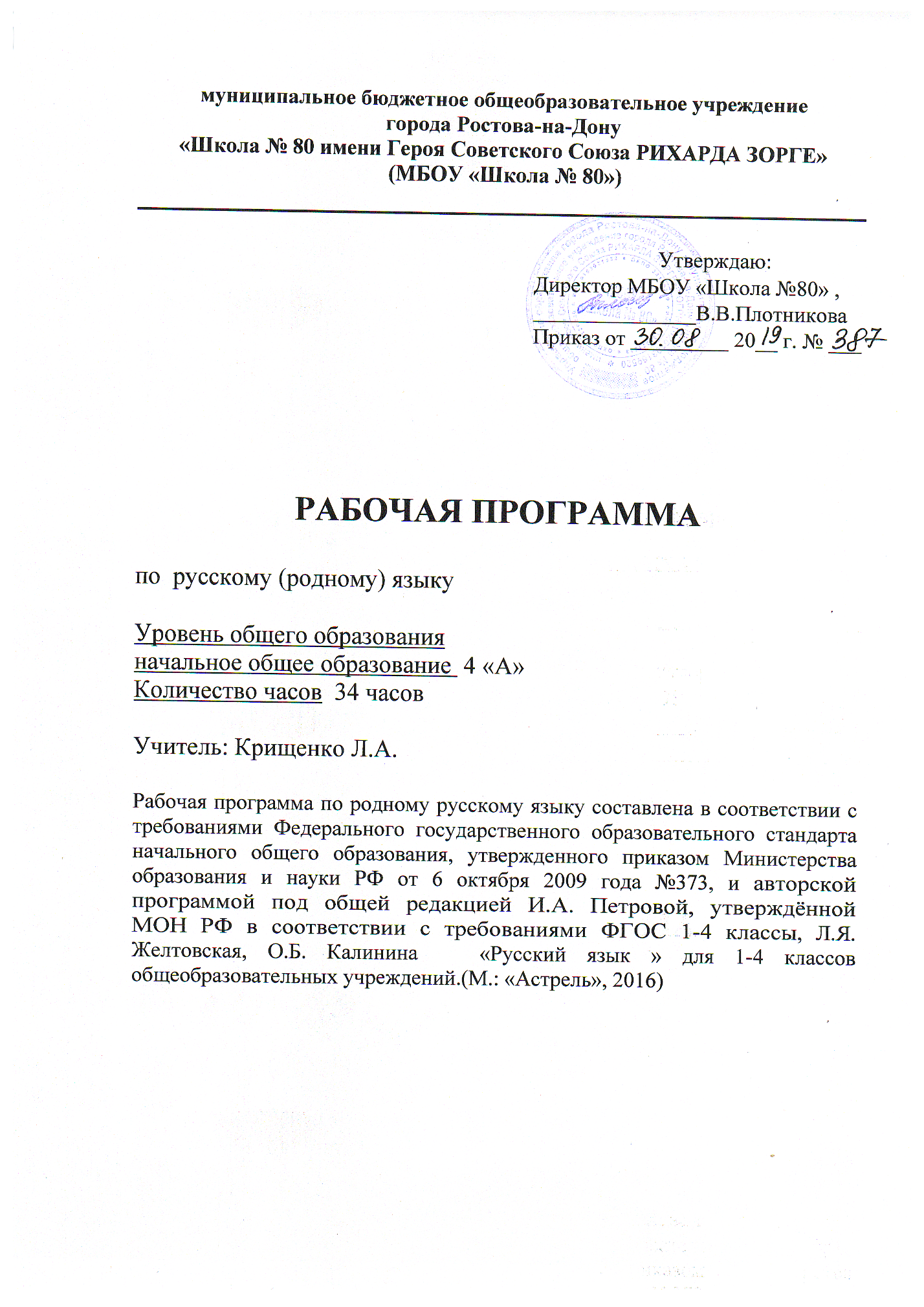 Раздел 1. «Пояснительная записка»Программа соответствует положениям Федерального государственного образовательного стандарта начального общего образования в том числе требованиям к результатам освоения основной образовательной программы, фундаментальному ядру содержания начального образования, Примерной программе по русскому родному языку. Программа отражает идеи и положения Концепции духовно-нравственного развития и воспитания личности гражданина России, Программы формирования универсальных учебных действий (УУД), составляющих основу для саморазвития и непрерывного образования, выработки коммуникативных качеств, целостности общекультурного, личностного и познавательного развития учащихся.Программа соответствует требованиям к структуре программ, заявленным в ФГОС, и включает:Пояснительную записку.Раздел «Планируемые предметные результаты освоения конкретного учебного предмета, курса».Раздел «Содержание учебного предмета Русский родной язык».Раздел «Календарно-тематическое планирование».     Рабочая программа составлена в соответствии с:1.Федеральный закон от 29 декабря 2012 г. № 273-ФЗ «Об образовании 
в Российской Федерации» (далее – Федеральный закон об образовании); Федеральный закон от 03августа.2018 г. № 317-ФЗ «О внесении изменений в статьи 11 и 14 Федерального закона «Об образовании в Российской Федерации»;2.Закон Российской Федерации от 25 октября 1991 г. № 1807-1 «О языках народов Российской Федерации» (в редакции Федерального закона № 185-ФЗ);3.Приказ Министерства образования и науки Российской Федерации 
от 6 октября 2009 года № 373 «Об утверждении федерального государственного образовательного стандарта начального общего образования» (в редакции приказа Минобрнауки России от 31 декабря 2015 г. № 1576);4.Приказ Министерства образования и науки Российской Федерации 
от 17 декабря 2010 г. № 1897 «Об утверждении федерального государственного образовательного стандарта основного общего образования» (в редакции приказа Минобрнауки России от 31 декабря 2015 г. № 1577).5.Примерная программа по родному русскому языку разработана на основе требований федерального государственного образовательного стандарта начального общего образования (приказ Министерства образования и науки Российской Федерации от 6 октября 2009 года № 373 «Об утверждении федерального государственного образовательного стандарта начального общего образования» в редакции приказа Минобрнауки России от 31 декабря 2015 г. № 1576) к результатам освоения основной образовательной программы начального общего  образования по учебному предмету «Русский родной язык», входящему в образовательную область «Родной язык и литературное чтение на родном языке».6.Учебным планом МБОУ «Школа № 80». Программа учебного предмета «Русский родной язык» разработана для организаций, реализующих программы начального общего образования.Содержание программы направлено на достижение результатов освоения основной образовательной программы начального общего образования в части требований,  заданных федеральным государственным образовательным стандартом начального общего образования к предметной области «Родной язык и литературное чтение на родном языке». Программа ориентирована на сопровождение и поддержку  курса русского языка, входящего в предметную область «Русский язык и литературное чтение».  Цели курса русского языка в рамках образовательной области «Родной язык и литературное чтение на родном языке» имеют свою специфику, обусловленную дополнительным по своему содержанию  характером курса, а также особенностями функционирования русского языка в разных регионах Российской Федерации.Основой для разработки программы послужила примерная программа по родному русскому языку авторского коллектива: Александровой О.М., Вербицкой Л.А., Богданова С.И., Кузнецовой М.И, Петленко , Л.В.,Романовой В.Ю., Рябининой Л.А. и программа курса «Школа развития речи» Соколовой Т.Н.Цели и задачи курсарасширение представлений о русском языке как духовной, нравственной и культурной ценности народа; осознание национального своеобразия русского языка; формирование познавательного интереса, любви, уважительного отношения к русскому языку, а через него – к родной культуре; воспитание уважительного отношения к культурам и языкам народов России; овладение культурой межнационального общения;формирование первоначальных представлений о национальной специфике языковых единиц русского языка (прежде всего лексических и фразеологических единиц с национально-культурной семантикой), об основных нормах русского литературного языка и русском речевом этикете;совершенствование умений наблюдать за функционированием языковых единиц, анализировать и классифицировать их, оценивать их с точки зрения особенностей картины мира, отраженной в языке; совершенствование умений работать с текстом, осуществлять элементарный информационный поиск, извлекать и преобразовывать необходимую информацию;совершенствование коммуникативных умений и культуры речи, обеспечивающих владение русским литературным языком в разных ситуациях его использования; обогащение словарного запаса и грамматического строя речи; развитие потребности к речевому самосовершенствованию;приобретение практического опыта исследовательской работы по русскому языку, воспитание самостоятельности в приобретении знаний.     На изучение курса в 4 классе отводится 1 ч (0,5ч на родной русский язык и 0,5ч на литературное чтение на родном языке) в неделю.  На основании календарного графика работы школы на 2019-2020 учебный год, а также на основании расписания уроков в данном классе , всего  в 4 классе 34 ч.1 четверть-8ч., 2 четверть-8ч., 3 четверть10 ч., 4 четверть-8 ч. Раздел 2. «Планируемые результаты освоения конкретного учебного предмета родной русский язык»Программа обеспечивает достижение выпускниками начальной школы следующих личностных, метапредметных и предметных результатов.Личностные:У учащихся будут сформированы:ориентация в нравственном содержании и смысле поступков как собственных, так и окружающих людей(на уровне, соответствующем возрасту);осознание роли речи в общении людей;понимание богатства и разнообразия языковых средств для выражения мыслей и чувств; внимание к мелодичности народной звучащей речи;устойчивой учебно-познавательной мотивации учения, интереса к изучению курса развития речи;чувство прекрасного – уметь чувствовать красоту и выразительность речи, стремиться к совершенствованию речи;интерес к изучению языка;любовь и уважение к Отечеству, его языку, культуре;интерес к чтению, к ведению диалога с автором текста; потребность в чтении;интерес к письму, к созданию собственных текстов, к письменной форме общения;интерес к изучению языка;осознание ответственности за произнесённое и написанное слово;эмоциональность; умение осознавать и определять (называть) свои эмоции;эмпатия – умение осознавать и определять эмоции других людей; сочувствоватьдругим людям, сопереживать;чувство прекрасного – умение чувствовать красоту и выразительность речи,стремиться к совершенствованию собственной речи.Регулятивные:Учащиеся научатся на доступном уровне:адекватно воспринимать оценку учителя;вносить необходимые дополнения, исправления в свою работу;в сотрудничестве с учителем ставить конкретную учебную задачу на основе соотнесения того, что уже известно и усвоено, и того, что еще неизвестно;составлять план решения учебной проблемы совместно с учителем;в диалоге с учителем вырабатывать критерии оценки и определять степень успешности своей работы и работы других в соответствии с этими критериями.Познавательные:Учащиеся научатся:осуществлять поиск необходимой информации для выполнения учебных заданий, используя справочные материалы;моделировать различные языковые единицы (слово, предложение);использовать на доступном уровне логические приемы мышления (анализ, сравнение, классификацию, обобщение)выделять существенную информацию из небольших читаемых текстов;вычитывать все виды текстовой информации: фактуальную, подтекстовую, концептуальную;пользоваться словарями, справочниками;строить рассуждения;перерабатывать и преобразовывать информацию из одной формы в другую (составлять план, таблицу, схему);пользоваться разными видами чтения: изучающим, просмотровым, ознакомительным.Коммуникативные:Учащиеся научатся:вступать в диалог (отвечать на вопросы, задавать вопросы, уточнять непонятное);договариваться и приходить к общему решению, работая в паре;участвовать в коллективном обсуждении учебной проблемы;строить продуктивное взаимодействие и сотрудничество со сверстниками и взрослыми;выражать свои мысли с соответствующими возрасту полнотой и точностью;быть терпимыми к другим мнениям, учитывать их в совместной работе;оформлять свои мысли в устной и письменной форме с учетом речевых ситуаций;адекватно использовать речевые средства для решения различных коммуникативных задач;владеть монологической и диалогической формами речи.Предметные результаты :Обучающиеся будут знать:многозначные слова, омонимы, синонимы, антонимы, омофоны ;изобразительно-выразительные средства языка: метафоры, сравнения, олицетворение, эпитеты;стили речи: разговорный и книжный (художественный, научный), газетно-публицистический;особенности эпистолярного жанра;типы текстов;понятие фразеологизмов и заимствованных слов ;основные элементы композиции текста.Обучающиеся будут уметь:распознавать и понимать значение устаревших слов по указанной тематике;использовать словарные статьи для определения лексического значения слова;понимать значение русских пословиц и поговорок, связанных с изученными темами;уместно использовать изученные средства общения в устных высказываниях (жесты, мимика, телодвижения, интонацию);выразительно читать небольшой текст по образцу;определять степень вежливого поведения, учитывать ситуацию общения;вступать в контакт и поддерживать его, умение благодарить, приветствовать, прощаться, используя соответствующие этикетные формы;быть хорошим слушателем;определять лексическое значение слова;отличать текст как тематическое и смысловое единство от набора предложений;редактировать предложения;определять по заголовку, о чем говорится в тексте, выделять в тексте опорные слова;сочинять на основе данного сюжета, используя средства выразительности;распознавать типы текстов;устанавливать связь основных элементов композиции текста;распознавать стили речи Раздел 3.  «Содержание учебного предмета родной русский язык»Раздел 1. Русский язык: прошлое и настоящее Слова, связанные с качествами и чувствами людей (например, добросердечный, доброжелательный, благодарный, бескорыстный); слова, связанные с обучением.Слова, называющие родственные отношения (например, матушка, батюшка, братец, сестрица, мачеха, падчерица). Пословицы, поговорки и фразеологизмы, возникновение которых связано с качествами, чувствами людей, с учением, с родственными отношениями (например, от корки до корки, вся семья вместе, так и душа на месте и т. д.). Сравнение с пословицами и поговорками других народов. Сравнение фразеологизмов из разных языков, имеющих общий смысл, но различную образную форму.  Русские традиционные эпитеты: уточнение значений, наблюдение за использованием в произведениях фольклора и художественной литературы.Лексика, заимствованная русским языком из языков народов России и мира. Русские слова в языках других народов. Проектные задания: «Откуда это слово появилось в русском языке» (приобретение опыта поиска информации о происхождении слов); «Сравнение толкований слов в словаре В. И. Даля и современном толковом словаре»; «Русские слова в языках других народов». Раздел 2. Язык в действии Как правильно произносить слова (пропедевтическая работа по предупреждению ошибок в произношении слов в речи).Трудные случаи образования формы 1 лица единственного числа настоящего и будущего времени глаголов (на пропедевтическом уровне). Наблюдение за синонимией синтаксических конструкций на уровне словосочетаний и предложений (на пропедевтическом уровне).История возникновения и функции знаков препинания (в рамках изученного). Совершенствование навыков правильного пунктуационного оформления текста.  Раздел 3. Секреты речи и текста Правила ведения диалога: корректные и некорректные вопросы.Информативная функция заголовков. Типы заголовков.  Составление плана текста, не разделенного на абзацы. Информационная переработка прослушанного или прочитанного текста: пересказ с изменением лица.Создание текста как результата собственной исследовательской деятельности.  Оценивание устных и письменных речевых высказываний с точки зрения точного, уместного и выразительного словоупотребления. Редактирование предложенных и собственных текстов с целью совершенствования их содержания и формы; сопоставление чернового и отредактированного текстов. Практический опыт использования учебных словарей в  процессе редактирования текста.  Синонимия речевых формул (на практическом уровне). Раздел 4. «Тематическое планирование по предмету родной русский язык»№ п/пТема урокаДомашнее задание1Слова, связанные с качествами и чувствами людей  слова, связанные с обучением. Русские традиционные эпитеты: уточнение значений, наблюдение за использованием в произведениях фольклора и художественной литературы.П. 1, упр. 52Слова, называющие родственные отношения П. 1, упр. 73Пословицы, поговорки и фразеологизмы, возникновение которых связано с качествами, чувствами людейП. 2, упр. 54Пословицы, поговорки и фразеологизмы, возникновение которых связано с  учением, с родственными отношениямиП. 3, упр.35Сравнение с пословицами и поговорками других народовП. 3, упр. 156Сравнение фразеологизмов из разных языков, имеющих общий смысл, но различную образную форму.  П. 4, упр. 97Сравнение фразеологизмов из разных языков, имеющих общий смысл, но различную образную формуП. 4, упр. 168Русские традиционные эпитеты: уточнение значений, наблюдение за использованием в произведениях фольклора и художественной литературы.Без задания9Лексика, заимствованная русским языком из языков народов России и мираП.5, упр. 910Русские слова в языках других народовПодготовить  проект11Проектные задания: «Откуда это слово появилось в русском языке» «Сравнение толкований слов в словаре В. И. Даля и современном толковом словаре», «Русские слова в языках других народов». Подготовить проект12Проектные задания: «Сравнение толкований слов в словаре В. И. Даля и современном толковом словаре»Подготовить проект13Проектные задания: «Русские слова в языках других народов». Подготовить проект14Как правильно произносить слова П. 6, упр. 315Трудные случаи образования формы 1 лица единственного числа настоящего и будущего времени глаголов П. 6, упр. 816Трудные случаи образования формы 1 лица единственного числа настоящего и будущего времени глаголовБез задания17История возникновения и функции знаков препинанияП.7, упр. 6 (4, 5, 6)18Совершенствование навыков правильного пунктуационного оформления текстаП. 8, упр. 2 (2)19Совершенствование навыков правильного пунктуационного оформления текстаП. 8, упр. 520Наблюдение за синонимией синтаксических конструкций на уровне словосочетаний и предложенийП. 8. Упр.621Правила ведения диалога: корректные и некорректные вопросы.П. 9, упр. 122Информативная функция заголовков. П. 9, упр. 223Типы заголовков.  П. 9, упр. 3 (диалог №2)24Составление плана текста, не разделенного на абзацы. П. 9, упр. 625Информационная переработка прослушанного или прочитанного текста: пересказ с изменением лица.П. 10, упр. 426Информационная переработка прослушанного или прочитанного текста: пересказ с изменением лица.Без задания27Создание текста как результата собственной исследовательской деятельности.  П. 11, упр. 328Оценивание устных и письменных речевых высказываний с точки зрения точного, уместного и выразительного словоупотребления. П. 12, упр. 2 (составить план текста)29Редактирование предложенных и собственных текстов с целью совершенствования их содержания и формыП. 12, упр. 530Редактирование предложенных и собственных текстов с целью совершенствования их содержания и формыП. 13, упр. 2(3,4,5 предложения)31Сопоставление чернового и отредактированного текстов. П. 13, упр. 6 (3)32Сопоставление чернового и отредактированного текстов. П. 13, упр. 833Практический опыт использования учебных словарей в  процессе редактирования текста.  П. 13, упр. 834Синонимия речевых формул. ЗакреплениеБез задания                                            СОГЛАСОВАНОПротокол заседания методического объединения  МБОУ «Школа № 80»от _________2019 года № _________________  /Крищенко Л.А.                                         подпись руководителя МО                                            СОГЛАСОВАНО                     Протокол заседания методического совета МБОУ «Школа№80» от _________2019года №__________________  /Симовонян А.А../подпись руководителя МС